Отчет по выполненным работам на средства самообложения по Новотрицкому СП в 2018 году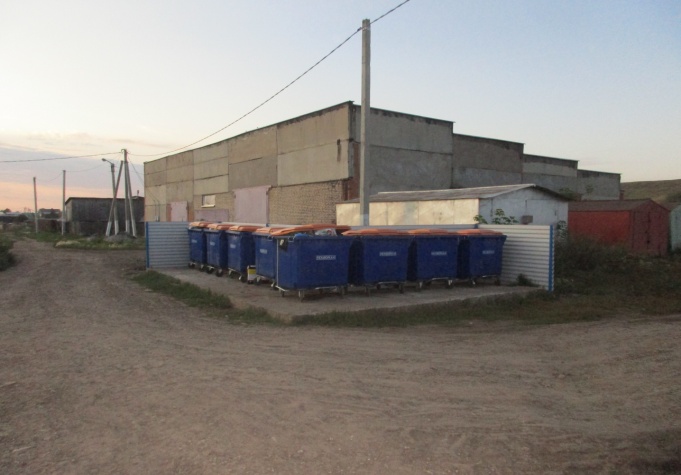 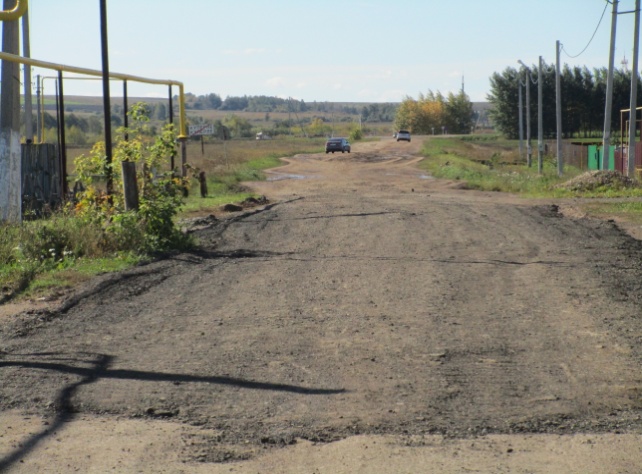 Контейнерная площадка в с. Новотроицкое                  Ямочный ремонт дороги Куперле                                                                                              ул. Большаяпо ул. Ленина для МКД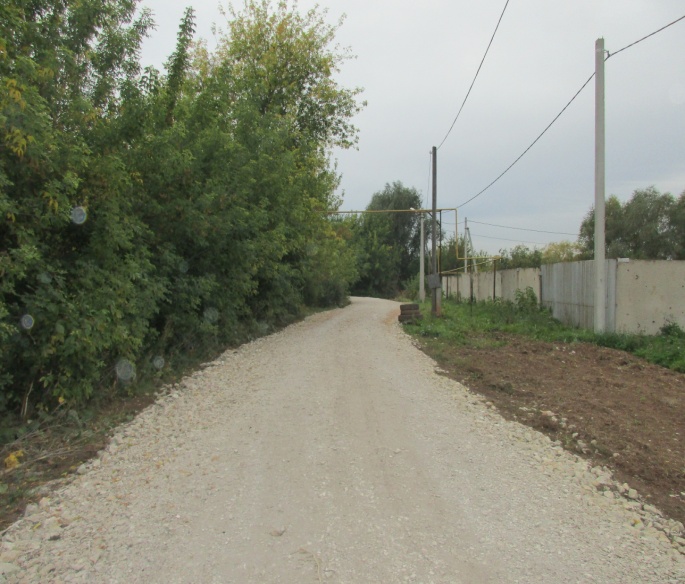 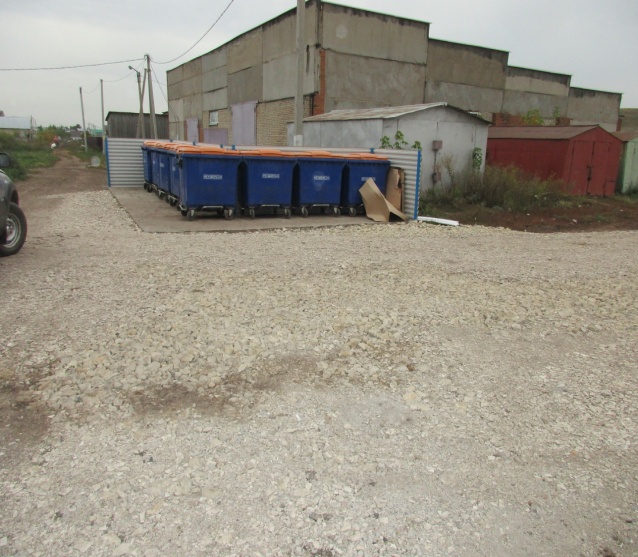 Д.Суровка ул.Заречная ремонт ООО Маг                    Подъезд к контейнерной площадке                                                                                           ул. Ленина для МКДВсего средств по самооблажениюв том числев том числе508 488,30   руб.средства населения-101697,66  руб.софинасированиеиз Республики Татарстан406790,64  руб.